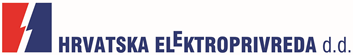 OBJAVA ZA MEDIJESigurnija opskrba električnom energijom grada PazinaHEP-Operator distribucijskog sustava, Elektroistra Pula uspješno je završila prijelaz čitavog pogona Pazin s pogonskog napona 10 kV na 20 kV. Prijelaz mreže s 10 kV na 20 kV strateški je projekt HEP Operatora distribucijskog sustava (HEP ODS) koji omogućuje dvostruko povećanje propusnosti mreže te četverostruko smanjenje pada napona i gubitaka u mreži. Porast opterećenja električne mreže na području Pogona Pazin koji je u razdoblju od 1990. godine do danas ostvaren zahvaljujući intenzivnom turističkom i ukupnom gospodarskom rastu te porastu broja stanovnika potpuno opravdava provedeni projekt prijelaza na naponsku razinu 20 kV.Riječ je o iznimno složenom projektu koji obuhvaća254 trafostanice, 272 km nadzemnih vodova i 36 km podzemnih (kabelskih) vodova. Ukupno je na više od 300 km mreže izvedena promjena naponske razine s 10 kV ili 35 kV na 20 kV. Ukupna vrijednost investicije iznosi približno 35 milijuna kuna.Za potrebe prelaska mreže s 10 kV pogona Pazin na pogonski napon 20 kV  od kraja ožujka do srpnja ove godine izvedeni su radovi na rekonstrukciji TS 110/35/10(20) kV Pazin, TS 35/10(20) kV Pazin, TS 35/10 kV Pazinka, TS 35/20/10 kV Karojba i TS 35/20/10 kV Vranja pri čemu se vodilo računa da tijekom rekonstrukcije ne bude ugrožena sigurna opskrba kupaca električnom energijom na području pogona Pazin. Stoga su se u više navrata radovi izvodili noću jer su određeni zahvati uvjetovali prekide opskrbe električne energije većem broju kupaca. Nakon prelaska mreže na 20 kV te ukidanjem naponske razine 35 kV i uvođenjem direktne transformacije 110/20 kV u pogonu Pazin je dugoročno i kvalitetno riješena opskrba električnom energijom, što je u skladu sa strategijom HEP-ODS-a za uvođenjem direktne transformacije 110/20 kV, a što se na području Elektroistre Pula provodi još od 1975. godine. Prelaskom mreže na napon 20 kV ukinute su transformacije 35/10 kV u svim napojnim trafostanicama na području Pogona Pazin i ostvarene veze na naponu 20 kV sa susjednim pogonima Buzet, Labin, Poreč, Rovinj i Pula čime je povećana sigurnost opskrbe u redovnim i izvanrednim pogonskim prilikama.Osim pogona Pazin, u Istri su na 20 kV napon u potpunosti prešli pogoni Buzet i Poreč, djelomično pogoni Pula, Rovinj i Labin,  a do kraja 2017. prijeći će i pogon Rovinj. U idućih deset godina planira se da čitavo područje Elektroistre prijeđe na naponsku razinu 20 kV što će stvoriti uvjete za dugoročno stabilno elektroenergetsko napajanje današnjih i budućih potrošača energije u Istri, najavio je direktor Elektroistre Zvonko Liović.Ukupni plan investicija HEP ODS-a za 2016. godinu u čitavoj Hrvatskoj iznosi  milijardu kuna od čega će na području Elektroistre Pula u 2016. godini biti investirano oko 63 milijuna kuna i to ulaganjima u kapitalne objekte, program novih priključenja i stvaranja uvjeta u mreži te u remonte i modifikacije mreže.Najveće investicije na području Istarske županije u 2016. godini su izgradnja trafostanice 110/20 kV Medulin, prijelaz na pogonski napon 20 kV pogona Pazin u 2016.g., izgradnja  elektroenergetske mreže za priključenje Županijskog centra za gospodarenje otpadom Kaštijun, izgradnja elektroenergetske mreže za trgovački centar Kaštanjeru u Puli, investicija u elektroenergetske mreže u sklopu ulaganja u hotele Park i Valdaliso u Rovinju te izgradnja većih srednjenaponskih  kabelskih dionica na području Novigrada,  Gradola i Labina.